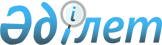 О внедрении в эксплуатацию комплекса электронного декларирования "Web-декларант" в Департаментах таможенного контроля и таможнях Агентства таможенного контроля Республики Казахстан
					
			Утративший силу
			
			
		
					Приказ Председателя Агентства таможенного контроля Республики Казахстан от 15 сентября 2004 года N 385. Зарегистрирован в Министерстве юстиции Республики Казахстан 18 сентября 2004 года N 3071. Утратил силу приказом Министра финансов Республики Казахстан от 21 сентября 2010 года N 474      Сноска. Утратил силу приказом Министра финансов РК от 21.09.2010 N 474.      Сноска. По тексту слова "Агентства таможенного контроля Республики Казахстан", "АТК РК" заменены словами "Комитета таможенного контроля Министерства финансов Республики Казахстан", "КТК МФ РК" - приказом Вице-Министра финансов - Председателя Комитета таможенного контроля МФ РК от 5 сентября 2005 года N 339 .       В целях внедрения комплекса электронного декларирования "Web-декларант",  ПРИКАЗЫВАЮ: 

      1. Утвердить Правила использования комплекса электронного декларирования "Web-декларант" для формирования электронных копий таможенных документов. 

      2. Начальнику Управления информационных технологий (Омаров Н.С.) Комитета таможенного контроля Министерства финансов Республики Казахстан (далее - ДИТ КТК МФ РК) обеспечить размещение информации по использованию комплекса электронного декларирования "Web-декларант" на web-сайте и на web портале КТК МФ РК. 

      Сноска. Пункт 2 с изменениями, внесенными приказами Вице-Министра финансов - Председателя Комитета таможенного контроля МФ РК от 05.09.2005 N 339 ; Министра финансов РК от 09.01.2009  N 6 (порядок введения в действие см. п. 4 ). 

     3. (Пункт исключен - приказом Вице-Министра финансов - Председателя Комитета таможенного контроля МФ РК от 5 сентября 2005 года N 339 ). 

      4. Ответственность за исполнение настоящего приказа возложить на начальников ДТК и таможен. 

      5. Управлению информационных технологий (Омаров Н.С.) обеспечить государственную регистрацию настоящего приказа в Министерстве юстиции Республики Казахстан. <*> 

      Сноска. В пункт 5 внесены изменения - приказом Вице-Министра финансов - Председателя Комитета таможенного контроля МФ РК от 5 сентября 2005 года N 339 . 

     6. Пресс-службе Комитета таможенного контроля Министерства финансов Республики Казахстан обеспечить опубликование настоящего приказа в средствах массовой информации. 

      7. Контроль за исполнением настоящего приказа возложить на Заместителя Председателя Комитета таможенного контроля Министерства финансов Республики Казахстан Мамбеталина А.Е. <*> 

      Сноска. В пункт 7 внесены изменения - приказом Вице-Министра финансов - Председателя Комитета таможенного контроля МФ РК от 5 сентября 2005 года N 339 . 

     8. Настоящий приказ вступает в силу со дня государственной регистрации в Министерстве юстиции Республики Казахстан.          Председатель  

 Агентства таможенного контроля 

     Республики Казахстан  

 Утверждены             

приказом Председателя       

Агентства таможенного контроля   

Республики Казахстан        

от 15 сентября 2004 года N 385    Правила использования программного комплекса электронного декларирования "Web-декларант" для формирования электронных копий таможенных документов       Сноска. Правила в редакции - приказом Вице-Министра финансов - Председателя Комитета таможенного контроля МФ РК от 5 сентября 2005 года N 339 .  

    

1. Общие положения       1. Настоящие Правила использования комплекса электронного декларирования "Web-декларант" для формирования электронных копий таможенных документов (далее - Правила) разработаны в соответствии со статьями 424 ,  426  Таможенного Кодекса Республики Казахстан и определяют порядок и условия использования комплекса электронного декларирования "Web-декларант" для формирования электронных копий таможенных документов. см.K100296

      2. Программный комплекс электронного декларирования "Web-декларант" предназначен для формирования, контроля электронных копий таможенных документов и доставки сформированных электронных копий таможенных документов в таможенные органы для таможенного оформления. 

      3. Программный комплекс электронного декларирования "Web-декларант" предназначен только для формирования электронных копий таможенных документов для собственных нужд и не предназначен для использования брокерскими компаниями. 

       Сноска. Пункт 3 в редакции приказа Министра финансов РК от 09.01.2009 N 6 (порядок введения в действие см. п. 4 ). 

      4. Для зарегистрированных пользователей, формирующих электронные копии таможенных документов вне комплекса электронного декларирования "Web-декларант" предоставляется внешний модуль для доставки электронных копий таможенных документов в таможенные органы для таможенного оформления. 

       Сноска. Пункт 4 в редакции приказа Министра финансов РК от 09.01.2009 N 6 (порядок введения в действие см. п. 4 ). 

      5. Использование программного комплекса электронного декларирования "Web-декларант" для формирования и пересылки электронных копий таможенных документов является добровольным. 

       Сноска. Пункт 5 в редакции приказа Министра финансов РК от 09.01.2009 N 6 (порядок введения в действие см. п. 4 ). 



   2. Особенности электронного способа предоставления электронных  

копий таможенных документов с использованием программного  

комплекса электронного декларирования "Web-декларант"       6. Электронный способ предоставления электронных копий таможенных документов лицами, декларирующими товары, обеспечивается путем взаимодействия программного комплекса электронного декларирования "Web-декларант" с таможенной автоматизированной информационной системой Республики Казахстан. 

      7. Программный комплекс электронного декларирования "Web-декларант" позволяет формировать электронные копии следующих таможенных документов: 

      1) грузовой таможенной декларации; 

      2) декларации таможенной стоимости 1; 

      3) декларации таможенной стоимости 2; 

      4) документа контроля доставки; 

      5) паспорта сделки. 

       Сноска. Пункт 7 с изменениями, внесенными приказом Министра финансов РК от 09.01.2009 N 6 (порядок введения в действие см. п. 4 ). 

      8. Лицо, декларирующее товары, для формирования электронных копий таможенных документов может заполнить электронные формы таможенных документов в программном комплексе электронного декларирования "Web-декларант" либо при помощи внешнего модуля доставки, либо передать в программный комплекс электронного декларирования "Web-декларант" уже сформированные электронные копии таможенных документов. 

       Сноска. Пункт 8 с изменениями, внесенными приказом Министра финансов РК от 09.01.2009 N 6 (порядок введения в действие см. п. 4 ). 

      9. Электронные копии таможенных документов после формирования  при пересылке подвергаются форматно-логическому контролю. 

       Сноска. Пункт 9 с изменениями, внесенными приказом Министра финансов РК от 09.01.2009 N 6 (порядок введения в действие см. п. 4 ). 

      10. В случае отрицательного результата форматно-логического контроля выдается сообщение об имеющихся ошибках и несоответствиях в сформированных электронных копиях. После устранения ошибок электронные копии таможенных документов повторно проходят форматно-логический контроль. 

       Сноска. Пункт 10 с изменениями, внесенными приказом Министра финансов РК от 09.01.2009 N 6 (порядок введения в действие см. п. 4 ). 

      11. После успешного прохождения форматно-логического контроля электронной копии таможенного документа присваивается уникальный номер и она сохраняется в базе данных на сервере доставки и происходит формирование файлов с электронной копией таможенных документов. 

       Сноска. Пункт 11 с изменениями, внесенными приказом Министра финансов РК от 09.01.2009 N 6 (порядок введения в действие см. п. 4 ). 

      12. Формирование электронной копии таможенных документов выполняется либо средствами комплекса электронного декларирования (если электронная копия формировалась при помощи комплекса) либо средствами программного обеспечения в котором формировались электронные копии отправленных при помощи модуля доставки таможенных документов. 

       Сноска. Пункт 12 в редакции приказа Министра финансов РК от 09.01.2009 N 6 (порядок введения в действие см. п. 4 ). 

      13. В программном комплексе электронного декларирования "Web-декларант" выбирается определенный таможенный орган для передачи сформированной электронной копии таможенных документов. 

      14. После доставки электронных копий таможенных документов в таможенный орган программный комплекс электронного декларирования "Web-декларант" предоставляет электронное подтверждение о доставке с указанием уникального номера электронной копии таможенных документов. 

      15. После получения электронного подтверждения о доставке, лицо, декларирующее товары, осуществляет дальнейшие действия в соответствии с требованиями нормативных правовых актов, определяющих порядок проведения таможенного оформления, при этом сообщает уникальный номер электронной копии таможенных документов, присвоенный в программном комплексе электронного декларирования "Web-декларант", либо представляет распечатанное подтверждение о доставке. 

      При этом лицо, декларирующее товары, должно сообщить должностному лицу таможенного органа уникальный номер, присвоенный системой отправленной электронной копии таможенного документа. 

       Сноска. Пункт 15 с изменениями, внесенными приказом Министра финансов РК от 09.01.2009 N 6 (порядок введения в действие см. п. 4 ). 

      16. Должностное лицо таможенного органа при приеме документов для таможенного оформления товаров, принимает электронные копии таможенных документов с соответствующим уникальным номером из программного комплекса электронного декларирования "Web-декларант" в прикладное программное обеспечение таможенной автоматизированной информационной системы Республики Казахстан. 

       Сноска. Пункт 16 с изменениями, внесенными приказом Министра финансов РК от 09.01.2009 N 6 (порядок введения в действие см. п. 4 ). 

      17. Дальнейшее таможенное оформление товаров и транспортных средств производится в установленном законодательством порядке. 

      18. В целях получения доступа к использованию модуля доставки программного комплекса электронного декларирования "Web-декларант", лица уже имеющие подтверждение на формирование электронных копий таможенных документов в таможенные органы предоставляют заявление, оформленное по установленной форме. Модуль доставки скачивается с главной страницы комплекса. 

       Сноска. Пункт 18 в редакции приказа Министра финансов РК от 09.01.2009 N 6 (порядок введения в действие см. п. 4 ). 

   

3. Условия и порядок применения электронных копий 

таможенных документов посредством комплекса электронного  

декларирования "Web-декларант"       19. При получении необходимых документов, указанных в пункте 18 Правил, таможенные органы осуществляют их учет в Журнале учета заявлений на формирование электронных копий таможенных документов посредством программного комплекса электронного декларирования "Web-декларант" (далее - Журнал), оформленный по установленной форме ( Приложение 2 ). 

      20. Учет в Журнале требуется для идентификации получаемых электронных копий в таможенной автоматизированной информационной системе. 

      21. Системное имя и пароль выдаются Комитетом в таможенные органы для последующей передачи Пользователю программного комплекса электронного декларирования "Web-декларант" (далее - Пользователь). 

      22. Таможенные органы направляют Пользователю письмо, в котором указано системное имя Пользователя, а также пароль для входа в программный комплекс электронного декларирования "Web-декларант". 

      23. Системное имя и пароль выдаются на одно рабочее место для одного структурного подразделения юридического лица. 

      24. Вход в программный комплекс электронного декларирования "Web-декларант" с одним и тем же системным именем и паролем с разных рабочих мест невозможен. 

      25. Пользователь не должен предоставлять доступ третьим лицам к программному комплексу электронного декларирования "Web-декларант", в том числе путем продажи, проката, сдачи внаем или предоставления взаймы. 

      26. Комитет вправе приостановить действие и использование системного имени и пароля для входа в программный комплекс электронного декларирования "Web-декларант", если Пользователем нарушен пункт 25 настоящих Правил. 

      27. В случае, если Пользователю необходимо иметь одновременно несколько прав доступа к программному комплексу электронного декларирования "Web-декларант" либо к модулю доставки, в заявлении необходимо указать требуемое количество пользовательских мест. 

       Сноска. Пункт 27 с изменениями, внесенными приказом Министра финансов РК от 09.01.2009 N 6 (порядок введения в действие см. п. 4 ). 

      28. Письмо направляется лицу, подавшему заявление в недельный срок со дня поступления заявления. 

      29. Право доступа к программному комплексу электронного декларирования "Web-декларант" либо к модулю доставки может быть отозвано Комитетом у Пользователя в следующих случаях: 

      1) нарушения требований, установленных настоящими Правилами; 

      2) отзыва присвоенного кода на формирование электронных копий таможенных документов. 

       Сноска. Пункт 29 с изменениями, внесенными приказом Министра финансов РК от 09.01.2009 N 6 (порядок введения в действие см. п. 4 ). 

      30. Отзыв права формирования электронных копий таможенных документов, влечет за собой отказ приема электронных копий таможенных документов и дезактивацию системного имени и пароля Пользователя до устранения причин отзыва. 

      31. Повторная выдача разрешения на использование присвоенного кода выдается заявителю после устранения причин его отзыва, но не менее месяца. 

      32. В случае, если количество направляемых отзывов превышает три раза, принимается решение о дезактивации системного имени и пароля Пользователя. 

      33. Таможенные органы предоставляют бесплатное пользование программным комплексом электронного декларирования "Web-декларант" на основе представленного документа, установленным пунктом 18 настоящих Правил. 

      34. Таможенные органы осуществляют информационное и техническое сопровождение программного комплекса электронного декларирования "Web-декларант". 

      35. Таможенные органы не несут ответственности за сбои в работе программного комплекса электронного декларирования "Web-декларант", произошедшие из-за неисправности компьютера, неполадок в операционной системе, повреждений компьютера Пользователя вирусами, технических проблем, связанных с использованием Интернета. 

   

4. Заключительные положения       36. Информацию обо всех изменениях, касающихся программного комплекса электронного декларирования "Web-декларант", Комитет таможенного контроля Министерства финансов Республики Казахстан размещает на своем Web-сайте и Web-портале, а так же в разделе новостей самого комплекса электронного декларирования "Web-декларант". 

       Сноска. Пункт 36 в редакции приказа Министра финансов РК от 09.01.2009 N 6 (порядок введения в действие см. п. 4 ).   

Приложение 1                     

к Правилам использования          

комплекса электронного            

декларирования "Web-декларант"    

для доставки электронных         

копий таможенных документов             Сноска. Правила дополнены приложением 1 в соответствии с приказом Вице-Министра финансов - Председателя Комитета таможенного контроля МФ РК от 05.09.2005 N 339 ; с изменениями, внесенными приказом Министра финансов РК от 09.01.2009 N 6 (порядок введения в действие см. п. 4 ).                               ЗАЯВЛЕНИЕ Полное наименование 

юридического или физического лица _____________________________ 

Сокращенное наименование 

юридического или физического лица _____________________________ 

ОКПО__________________________ РНН_____________________________ 

Юридический адрес______________________________________________ 

Фактический адрес______________________________________________ 

Контактные телефоны_______________ E-mail _____________________ 

требуемое количество пользовательских мест_____________________ 

С пунктами 19-35 Правил использования программного комплекса  

электронного декларирования "Web-декларант" для формирования 

электронных копий таможенных документов ознакомлен и согласен. 

_______________________________________________________________       Прошу предоставить разрешение на использование программного 

комплекса электронного декларирования "Web-декларант" 

Подтверждение N________________, выданное письмом ______________ 

           (с указанием кода защитной наклейки)                 (кем выдано) 

от "__" ______________ г. Ф.И.О. руководителя юридического лица _______________ 

                                          Подпись        Печать 

Ф.И.О. физического лица ____________________ 

                                Подпись 

  

  

                                     Приложение 2                     к Правилам использования          

комплекса электронного            

декларирования "Web-декларант"    

для формирования электронных      

копий таможенных документов       <*>  

             Сноска. Правила дополнены приложением 2 - приказом Вице-Министра финансов - Председателя Комитета таможенного контроля МФ РК от 5 сентября 2005 года N 339 .          Журнал учета заявлений на формирование электронных  

    копий таможенных документов посредством программного  

  комплекса электронного декларирования "Web-декларант"           
					© 2012. РГП на ПХВ «Институт законодательства и правовой информации Республики Казахстан» Министерства юстиции Республики Казахстан
				N 

п/п Наиме- 

нова- 

ние 

поль- 

зова- 

теля РНН ОКПО Адрес Адрес Код 

защит- 

ной 

нак- 

лейки e-mail теле- 

фон N 

п/п Наиме- 

нова- 

ние 

поль- 

зова- 

теля РНН ОКПО факти- 

ческий юриди- 

ческий Код 

защит- 

ной 

нак- 

лейки e-mail теле- 

фон 1 2 3 